О выявлении правообладателя ранееучтенного объекта недвижимости      В соответствии со статьей 69.1 Федерального закона от 13.07.2015. №218-ФЗ              «О государственной регистрации недвижимости» администрации Цивильского муниципального округа:П О С Т А Н О В Л Я Е Т :1. В отношении земельного участка с кадастровым номером: 21:20:250301:57, расположенного по адресу: Чувашская Республика, Цивильский район, с/пос. Медикасинское, участок находится примерно в 35 м, по направлению на юг от ориентира: Чувашская Республика - Чувашия, р-н Цивильский, с/пос. Медикасинское, д. Тюрары, ул. Животноводов, дом 47 категория: земли населенных пунктов для ведения личного подсобного хозяйства, общей площадью 1600 кв.м в качестве его правообладателя, владеющим данным объектом недвижимости на праве собственности, выявлена Петров Вячеслав Александрович …………. года рождения, место рождения -…………………….., паспорт гражданина Российской Федерации серия ……… номер ………. Выдан ……………, СНИЛС …………. , зарегистрированной по адресу: 
…………………………………………..      2. Право собственности Петрова Вячеслава Александровича на земельный участок, указанный в пункте 1, подтверждается Постановлением Главы Медикасинской сельской администрации Цивильского района Чувашской Республики №02 от 05.01.1993 года.      3. Отделу земельных и имущественных отношений направить в орган регистрации прав заявление о внесении в Единый государственный реестр недвижимости сведений о выявлении правообладателя ранее учтенного объекта недвижимости в течение 5 рабочих дней со дня принятия настоящего постановления.      4. Настоящее постановление вступает в силу со дня его подписания.      5. Контроль за исполнением настоящего постановления возложить на начальника отдела земельных и имущественных отношений.Глава  Цивильского муниципального округа                                                                                     А.В. ИвановЧĂВАШ РЕСПУБЛИКИ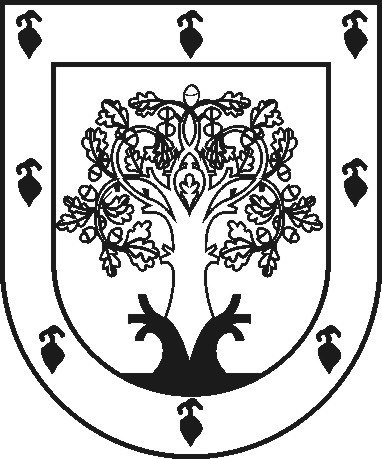 ЧУВАШСКАЯ РЕСПУБЛИКАÇĚРПӲМУНИЦИПАЛЛĂ ОКРУГĔНАДМИНИСТРАЦИЙĚЙЫШĂНУ2023 ç. ……… уйӑхĕн ..-мӗшӗ …. №Çěрпÿ хулиАДМИНИСТРАЦИЯ ЦИВИЛЬСКОГО МУНИЦИПАЛЬНОГО ОКРУГАПОСТАНОВЛЕНИЕ.. ………… 2023 г. № ….город Цивильск